Жалобу в налоговые органы можно направить по ТКСМежрайонная ИФНС России №3 по Архангельской области и Ненецкому автономному округу обращает внимание налогоплательщиков об изменении порядка обжалования актов налоговых органов ненормативного характера, действий или бездействия их должностных лиц. Теперь можно направлять в налоговый орган свои жалобы по телекоммуникационным каналам связи (ТКС).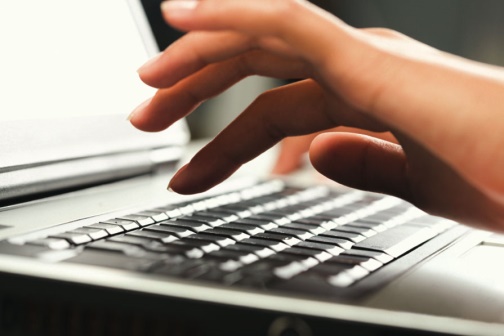 Изменился не только способ направления жалоб, но и сама форма (код налогового документа 1110121) для заполнения в электронном виде. Поэтому при направлении жалобы (апелляционной жалобы) в налоговые органы по ТКС следует использовать новую форму и формат, утвержденные Приказом ФНС России от 20.12.2019 № ММВ-7-9/645@.По ТКС можно обжаловать решение налогового органа, вынесенное по результатам проверки, налоговое уведомление, требование об уплате налога, сбора, страховых взносов, пени, штрафов, процентов, действия (бездействие) должностных лиц налоговых органов и др.Представленная по ТКС жалоба должна быть подписана усиленной квалификационной электронной подписью лица, подающего жалобу, и направлена через оператора электронного документооборота.В ответ на жалобу налоговый орган в электронном виде сообщит заявителю время и место ее рассмотрения, сведения о продлении срока рассмотрения жалобы, информацию о принятом решении и другие документы, образующиеся в ходе рассмотрения его жалобы.